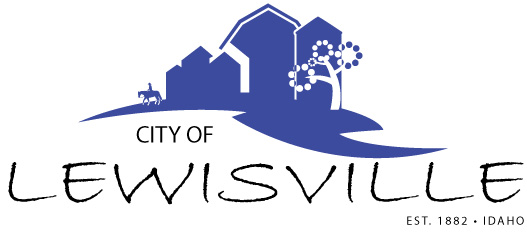 P.O. Box 160, Lewisville, Idaho 83431 · 208.390.0829Special Lewisville City CouncilBudget HearingNotice and AgendaNotice is hereby given of a Special City Council Meeting and Budget Hearing for FY 2022-2023 to be held:Wednesday, August 17, 2022 at 7:00 p.m.Lewisville Community Center, 3451 E 480 N, Lewisville, Idahowith the following Agenda:AgendaRoll Call:	Curtis 		James 		Brigham 	Celena		Blake PUBLIC HEARING ON FY 2023 BUDGET:Mayor opens hearingPresentation of proposed FY 2023 Budget by ClerkMayor takes public input, pro, neutral, negativeClose of hearing – Action ItemPresentation of Ordinance 2022-2 – the Annual Appropriations Ordinance for the City of Lewisville setting the budget for FY 2022-2023 – Action ItemANNUAL FEE SCHEDULE FOR THE CITY OF LEWISVILLE FOR FY 2023:Presentation of Resolution 2022-1 a resolution adopting the Fee Schedule for the City of Lewisville for FY 2022-2023 – Action ItemAdjournment:	Action ItemAny person needing special accommodations to participate in the meeting should contact City Clerk Donetta Fife at (208) 390-0829 at least 8 hours prior to the meeting.